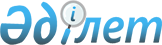 О переименовании улиц в селах Шелек, Май Шелекского сельского округаРешение акима Шелекского сельского округа Енбекшиказахского района Алматинской области от 20 июня 2019 года № 58. Зарегистрировано Департаментом юстиции Алматинской области 25 июня 2019 года № 5191
      В соответствии с подпунктом 4) статьи 14 Закона Республики Казахстан от 8 декабря 1993 года "Об административно-территориальном устройстве Республики Казахстан", с учетом мнения населения Шелекского сельского округа и на основании заключения ономастической комиссии Алматинской области от 26 июня 2018 года, аким Шелекского сельского округа РЕШИЛ: 
      1. Переименовать в селе Шелек улицу "Арычная" в улицу "Асы", улицу "Вишневая" в улицу "Шиели", улицу "Восточная тупиковая" в улицу "Шыгыс туйык", улицу "Гаражная" в улицу "Бабатоган", улицу "Гидростроительная" в улицу "Акбулак", улицу "Дачная" в улицу "Кайынды", улицу "Дружбы" в улицу "Акжар", улицу "Илийская" в улицу "Или", улицу "Интернациональная" в улицу "Береке", улицу "Казачья" в улицу "Жидели", улицу "Кирпичная" в улицу "Карасу", улицу "Ключевая" в улицу "Кайнар", улицу "Коммунальная" в улицу "Арасан", улицу "Космонавтов" в улицу "Гарышкер", улицу "Лесная" в улицу "Сункар", улицу "Медицинская" в улицу "Улан", улицу "Мелиоративная" в улицу "Талдыбулак", улицу "Мира" в улицу "Шаттык", улицу "Новосельская" в улицу "Жанатурмыс", улицу "Озерная" в улицу "Кольди", улицу "Парниковая" в улицу "Бирлик", улицу "Речная тупиковая" в улицу "Актоган туйык", улицу "Садовая" в улицу "Алмалы", улицу "Советская" в улицу "Кокпекти", улицу "Солнечная" в улицу "Куншуак", улицу "Стадионная" в улицу "Сарыарка", улицу "Строительная" в улицу "Байтерек", улицу "Тихая тупиковая" в улицу "Шымбулак туйык", улицу "Целинная" в улицу "Кендала", улицу "Элеваторная" в улицу "Масакты", улицу "Юбилейная тупиковая" в улицу "Женис туйык", улицу "Южная тупиковая" в улицу "Онтустык туйык", улицу "8 Марта" в улицу "Ынтымак"; 
      в селе Май улицу "Парковая" в улицу "Жеруйык", улицу "Табачная-1" в улицу "Сарыбулак", улицу "Молодежная" в улицу "Бартогай", улицу "Лесная" в улицу "Теректы", улицу "Строительная" в улицу "Сарытау", улицу "Студенческая" в улицу "Аксу", улицу "Медицинская" в улицу "Шиликти", улицу "Майская" в улицу "Акдала", улицу "Центральная" в улицу "Шалкар". 
      2. Контроль за исполнением настоящего решения оставляю за собой.
      3. Настоящее решение вступает в силу со дня государственной регистрации в органах юстиции и вводится в действие по истечении десяти календарных дней после дня его первого официального опубликования. 
					© 2012. РГП на ПХВ «Институт законодательства и правовой информации Республики Казахстан» Министерства юстиции Республики Казахстан
				
      И.о. акима Шелекского сельского округа 

М. Бектасов
